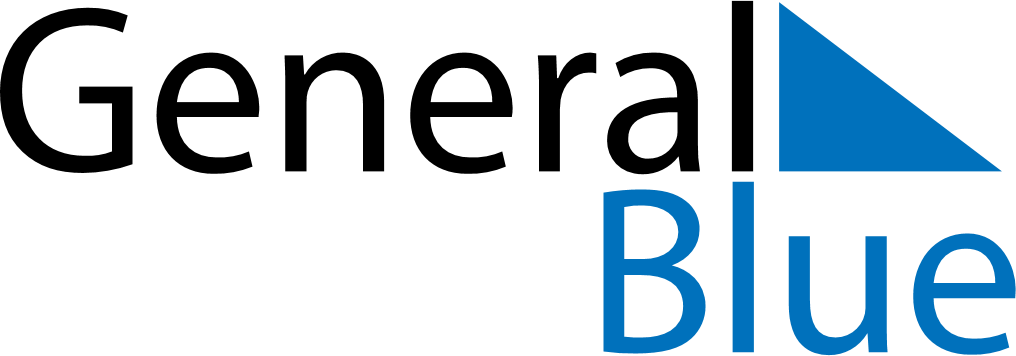 Netherlands 2023 HolidaysNetherlands 2023 HolidaysDATENAME OF HOLIDAYJanuary 1, 2023SundayNew Year’s DayApril 7, 2023FridayGood FridayApril 9, 2023SundayEaster SundayApril 10, 2023MondayEaster MondayApril 27, 2023ThursdayKoningsdagMay 4, 2023ThursdayNationale DodenherdenkingMay 5, 2023FridayBevrijdingsdagMay 14, 2023SundayMother’s DayMay 18, 2023ThursdayAscension DayMay 28, 2023SundayPentecostMay 29, 2023MondayWhit MondayJune 18, 2023SundayFather’s DaySeptember 19, 2023TuesdayPrinsjesdagNovember 11, 2023SaturdaySaint MartinDecember 5, 2023TuesdaySt Nicholas’ EveDecember 15, 2023FridayKingdom DayDecember 25, 2023MondayChristmas DayDecember 26, 2023TuesdayBoxing DayDecember 31, 2023SundayNew Year’s Eve